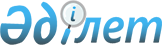 О ратификации Протокола к Соглашению от 24 сентября 1993 года "О Коллективных миротворческих силах и совместных мерах по их материально-техническому обеспечению"Закон Республики Казахстан от 23 июня 2000 года N 58-II
    Ратифицировать Протокол к Соглашению от 24 сентября 1993 года "О 
Коллективных миротворческих силах и совместных мерах по их 
материально-техническому обеспечению", совершенный в Алматы 10 февраля 
1995 года.
     
     Президент
Республики Казахстан    
     
                              Протокол
           к Соглашению от 24 сентября 1993 года "О Коллективных           
          миротворческих силах и совместных мерах по их материально-
                        техническому обеспечению"
     
     Государства-участники Содружества Независимых Государств,             





          руководствуясь Соглашением о Коллективных миротворческих силах и 
совместных мерах по их материально-техническому обеспечению от 24 сентября 
1993 года, далее - Соглашение,




          в целях расширения полномочий (функций) Командующего Коллективными 
миротворческими силами в Республике Таджикистан по управлению выделенными 
воинскими частями и подразделениями,




          согласились о нижеследующем:








          1. Установить, что Командующий Коллективными миротворческими силами в 
Республике Таджикистан в своей деятельности руководствуется Положением об 
Объединенном командовании Коллективных миротворческих сил, утвержденным 
указанным Соглашением.




          2. Изложить абзац пятый пункта 3 раздела II Положения об Объединенном 
командовании Коллективных миротворческих сил в следующей редакции:




          "самостоятельное принятие решения в конкретно складывающейся 
обстановке при проведении операций (боевых действий) с последующим 
докладом главам государств и министрам обороны государств-участников".




          3. Дополнить пункт 3 раздела II Положения об Объединенном 
командовании Коллективных миротворческих сил после абзаца одиннадцатого 
абзацами следующего содержания: 




          "осуществление непрерывного взаимодействия с представителями миссий 
ООН, ОБСЕ и других международных организаций при их нахождении в зоне 
конфликта, а также с Постоянной консультативной комиссией по 
миротворческой деятельности при Совете министров иностранных дел 
государств-членов Содружества Независимых Государств;




          определение порядка посещений представителями миссий ООН, ОБСЕ и 
других международных организаций, осуществляющих миротворческую 
деятельность, по их просьбе, воинских контингентов Коллективных 
миротворческих сил в зоне конфликта;




          предоставление представителям миссий ООН, ОБСЕ и других международных 
организаций, осуществляющих миротворческую деятельность, информации о 
боевом и численном составе Коллективных миротворческих сил, их дислокации, 
задачах и способах выполнения этих задач в объеме, необходимом для 
выполнения ими (представителями) своих функциональных обязанностей;




          участие в принятии решений по оказанию и распределению гуманитарной 
помощи населению, по ее доставке, осуществлению охраны;




          согласование с министерствами обороны государств-участников 
Соглашения вопросов подбора и расстановки офицерского состава, 
предназначенного для укомплектования Коллективных миротворческих сил от 
командира батальона и выше".








          4. Настоящий Протокол вступает в силу в порядке, предусмотренном 




статьей 14 Соглашения.

     Совершено в городе Алматы 10 февраля 1995 года в одном подлинном 
экземпляре на русском языке. Подлинный экземпляр хранится в Архиве 
Правительства Республики Беларусь, которое направит каждому государству, 
подписавшему настоящий Протокол, его заверенную копию.


За Азербайджанскую Республику                   За Республику Молдова

За Республику Армения                           За Российскую Федерацию

За Республику Беларусь                          За Республику Таджикистан 

За Республику Грузия                            За Туркменистан

За Республику Казахстан                         За Республику Узбекистан

За Кыргызскую Республику                        За Украину

     Настоящим удостоверяю, что прилагаемый текст является аутентичной 
копией Протокола к Соглашению от 24 сентября 1993 года "О Коллективных 
миротворческих силах и совместных мерах по их материально-техническому 
обеспечению", подписанного на заседании Совета глав государств-участников 
Содружества Независимых Государств, которое состоялось 10 февраля 1995 
года в г. Алматы. Подлинный экземпляр вышеупомянутого документа хранится в 
Архиве Правительства Республики Беларусь.
     
     Начальник Договорно-
     правового управления
     Министерства иностранных дел
     Республики Беларусь     
     
(Специалисты: Умбетова А.М.,
              Цай Л.Г.)               
      
      


					© 2012. РГП на ПХВ «Институт законодательства и правовой информации Республики Казахстан» Министерства юстиции Республики Казахстан
				